ОТЧЕТПо реализации плана работы в рамках пилотного проекта по образованию для устойчивого развития «Межрегиональное сетевое партнерство: Учимся жить устойчиво в глобальном мире: Экология. Здоровье. Безопасность за период 01.01.2019-31.05.2020Муниципальное бюджетное общеобразовательное учреждение начальная школа «Прогимназия»г. СургутаI. Общие сведения1. Тема над которой работает учреждение. «Экологическая грамотность. Формирование экологических компетенций младших школьников через систему внеклассных мероприятий».2. Какую работу ведете: инновационную, просветительскую, экспериментальную.3. Укажите вид планирования: проект, план, Дорожная карта, программа, концепция и др. (приложите отдельным приложением скан документа). Приложение 1.4. Выбранная тема реализуется в 1-4-х классах.5. Просветительскую деятельность осуществляют все педагогические работники нашей образовательной организации (71 педагог).6. Количество участников (педагогические работники, родители): проектом охвачены все участники образовательных отношений: 71 педагог, 967 учащихся.7. Прохождение курсов повышения квалификации по данному направлению запланировано на 2020-2021 учебный год.II. Описание мероприятий по направлениям деятельности Освоение понятийного аппарата образования для устойчивого развития.Описание мероприятийТема: «Экология. Здоровье. Безопасность».Форма: практико-ориентированный семинар.Краткое содержание. В современных условиях важнейшими факторами формирования здоровья населения России являются последствия кризисного состояния страны, охватившего значительные массы населения. Прежде всего среди этих последствий надо выделить социальную напряженность, в том числе страх перед возможной безработицей, крушение прежней системы ценностных ориентаций у значительной части населения страны, главными среди которых были семья, работа, общественное признание. В связи с этим необходимо изменить модель поведения человека в сторону экологизации мышления, понимая, что Экологическая компетентность начинается с социально ответственного поведения. Мероприятие школьного уровня. В мероприятии приняли участие 53 педагога.  Фото с мероприятия Приложение 2. Распространение идей и ценностей образования для устойчивого развития среди педагогической общественности, детей и их родителей.Тема: «Тропа безопасности»Форма: КвестКраткое содержание (1-2 предложения, 1-2 фото), количество участников, уровень мероприятия. Проводится с целью повышение уровня знаний детей по основам безопасности жизнедеятельности., формированию экологически безопасного поведения. В ходе проведения квест – игры способствует развитию у детей навыков правильного поведения, способствующих сохранению окружающей среды. Мероприятие школьного уровня. В мероприятии приняли участие 28 педагогов, 10 родителей (законных представителей), учащиеся 3-4 классов (65 учащихся). Фото с мероприятия Приложение 3.Оказание консультационной помощи учителям и воспитателям, участвующим в проектах сетевого партнерства.Тема: Особенности организации проектной и исследовательской деятельности у младших школьников».Форма: практико-ориентированный семинар.Краткое содержание: среди инновационных педагогических технологий, направленных на личностно ориентированное обучение, ведущую роль должны играть творческие методы обучения: исследовательская и проектная деятельность, в основе которых лежит развитие познавательных навыков учащихся, умений самостоятельно конструировать свои знания, ориентироваться в информационном пространстве, развитие критического и творческого мышления, умение видеть, сформулировать и решить проблему. В ходе работы семинара были обозначены особенности организации проектной и исследовательской деятельности у учащихся начальных классов. Школьный уровень.Приложение 4. Разработка и апробация программ внеурочной деятельности по ЭОУР, УМК «Экология учебной деятельности» (Дзятковская Е.Н.), др. региональных материалов (указать конкретно) Тема: «Моя Югра – мое наследие»   Форма: Программа внеурочной деятельности «Моя Югра-мое наследие»Краткое содержание: Содержание регионального курса в области экологического и этнокультурного образования в начальной школе ориентируется на развитие у учащихся комплекса сложившихся у них житейских понятий, образов, представлений, ценностей, оценок, способов деятельности, которые отражают культуру взаимодействия человека с природой и другими людьми. В основе этого комплекса – культурный концепт «природное и культурное наследие», складывающийся в сознании каждого человека в течение его жизни. Программа реализуется через классные часы и, экологические мероприятия и посредством интеграции в учебный предмет окружающий мир среди учащихся 1-4-х классов. Уровень – региональный.Мероприятия для достижения Целей Устойчивого развития – всемирного списка мероприятий, которые необходимо провести для ликвидации нищеты, уменьшения неравенства и интенсивного изменения климата (ЦУР-17 https://www.un.org/sustainabledevelopment/ru/sustainable-development-goals/ Тема «Ответственное потребление и производство»Форма: конференцияКраткое содержание распространение идей и опыта в области сохранения природного и культурного наследия нашей страны и мира, формирования основ культуры безопасности и здоровья, необходимых людям в глобальном мире XXI века. количество участников 52, уровень мероприятия - школьный.Разработка и апробация моделей управления образовательным учреждением на основе идей устойчивого развития (зеленые школы) и др.ТемаФормаКраткое содержание (1-2 предложения, 1-2 фото), количество участников, уровень мероприятия. Нет.Укажите публикации (при наличии): Тема: Формирование экологических компетенций младших школьников через систему внеклассных мероприятий.Автор, должность. Толмачева Елена Олеговна, заместитель директора по УВРВыходные данные сборника/журнала и т.п. https://педпроект.рф/толмачева-е-о-публикация/ Выводы по отчету: проведено 18 мероприятий (указать общее количество), из них для педагогических работников 3 (указать количество), для обучающихся- 13 (указать количество), для родителей (или другой общественности) 2. общее количество участников 1050 человек, из них 920 обучающихся, 70 педагогических работников, 60 родителей.5.Укажите, какой опыт по ЭО УР можете представить в рамках вебинаров на сайте: http://moodle.imc.tomsk.ru. Необходимо указать, если представляете опыт учреждения:Полное наименование по Уставу, Контактная информация ответственного лица: ФИО полностью, телефон, e-mailСроки представления опыта ( вебинар размещается в записи на сайте: http://moodle.imc.tomsk.ru)Тема. Нет.Координатор                                 Е.О. Толмачева, заместитель директора по УВР       Приложение №1ПЛАН РАБОТЫ Подписи СторонСетевая кафедра ЮНЕСКО при ФГБНУ «Институтстратегии развития образованияРоссийской академии образования»                                                           Москва, ул. Макаренко, 5/16, к.209б,https://partner-unitwin.netТел.: 89775120467. E-mail: dziatkov@mail.ru Руководитель             Е.Н.Дзятковская    ……………От организации:628400, Тюменская область,Ханты-Мансийский автономный округ-Югра, г. Сургут, ул. Лермонтова, 8/2Директор муниципального бюджетного общеобразовательного учреждения начальной школы «Прогимназия»:_________________ В.В. Горячева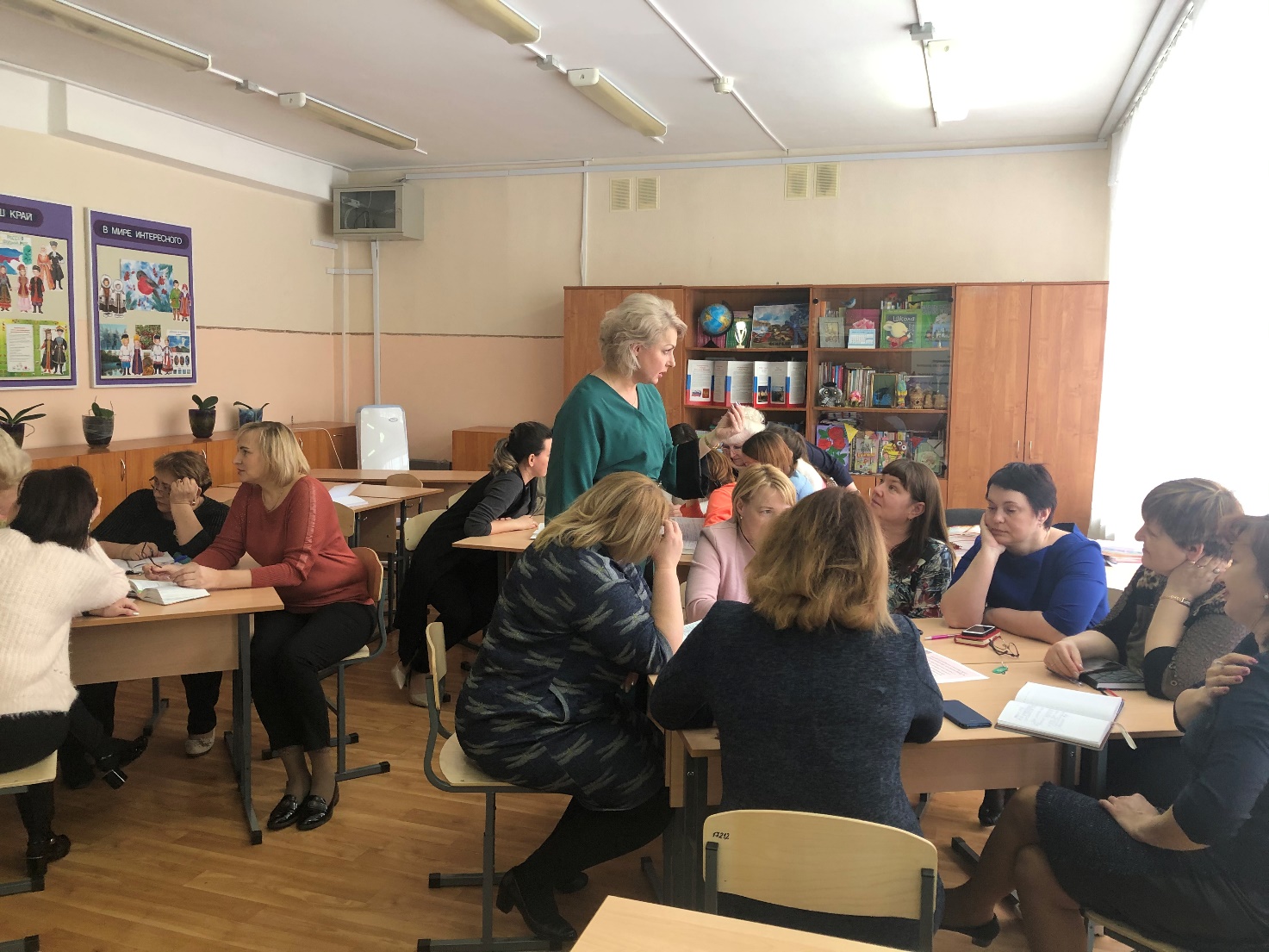 	Семинар «Экология. Здоровье. Безопасность».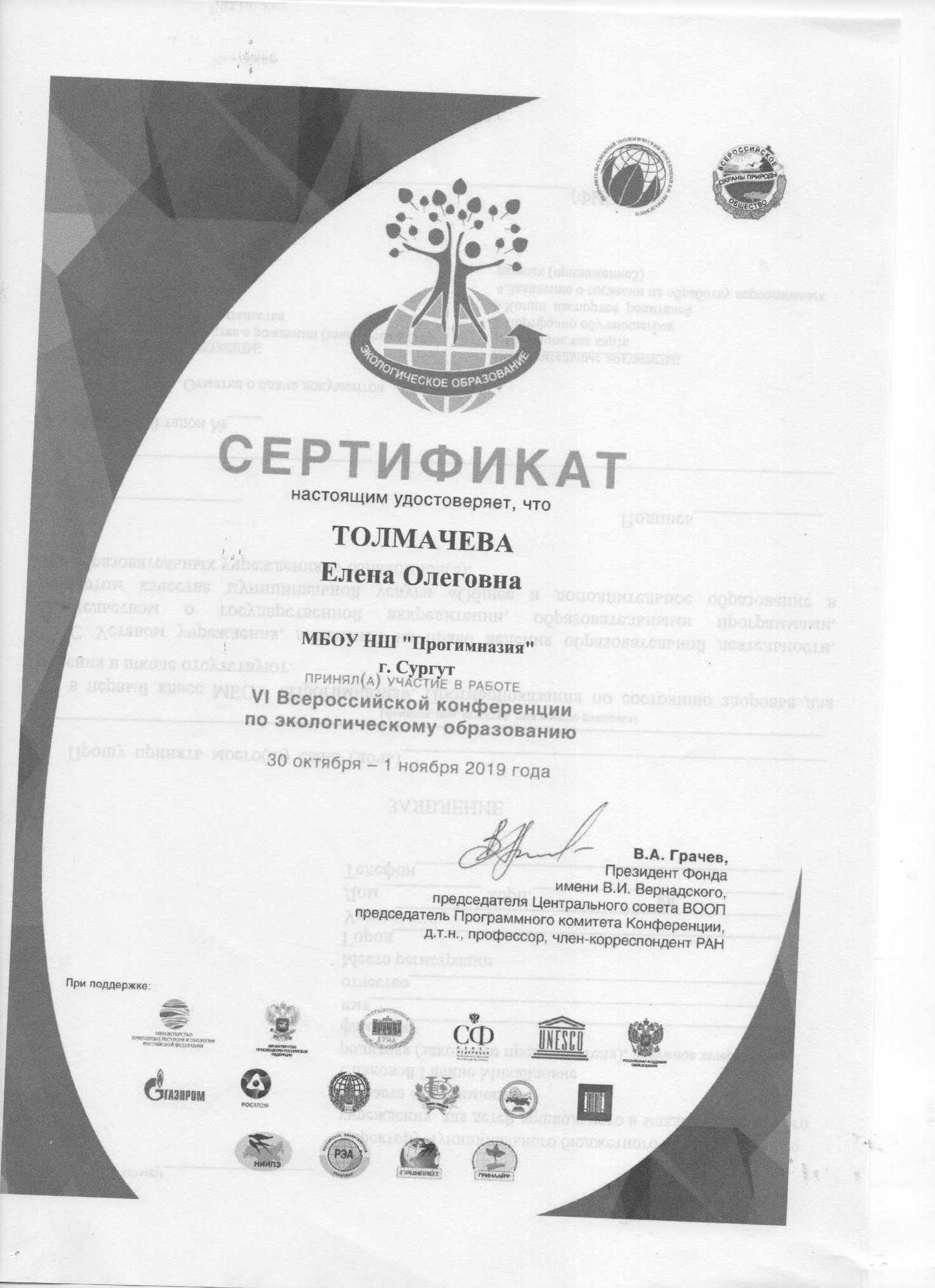 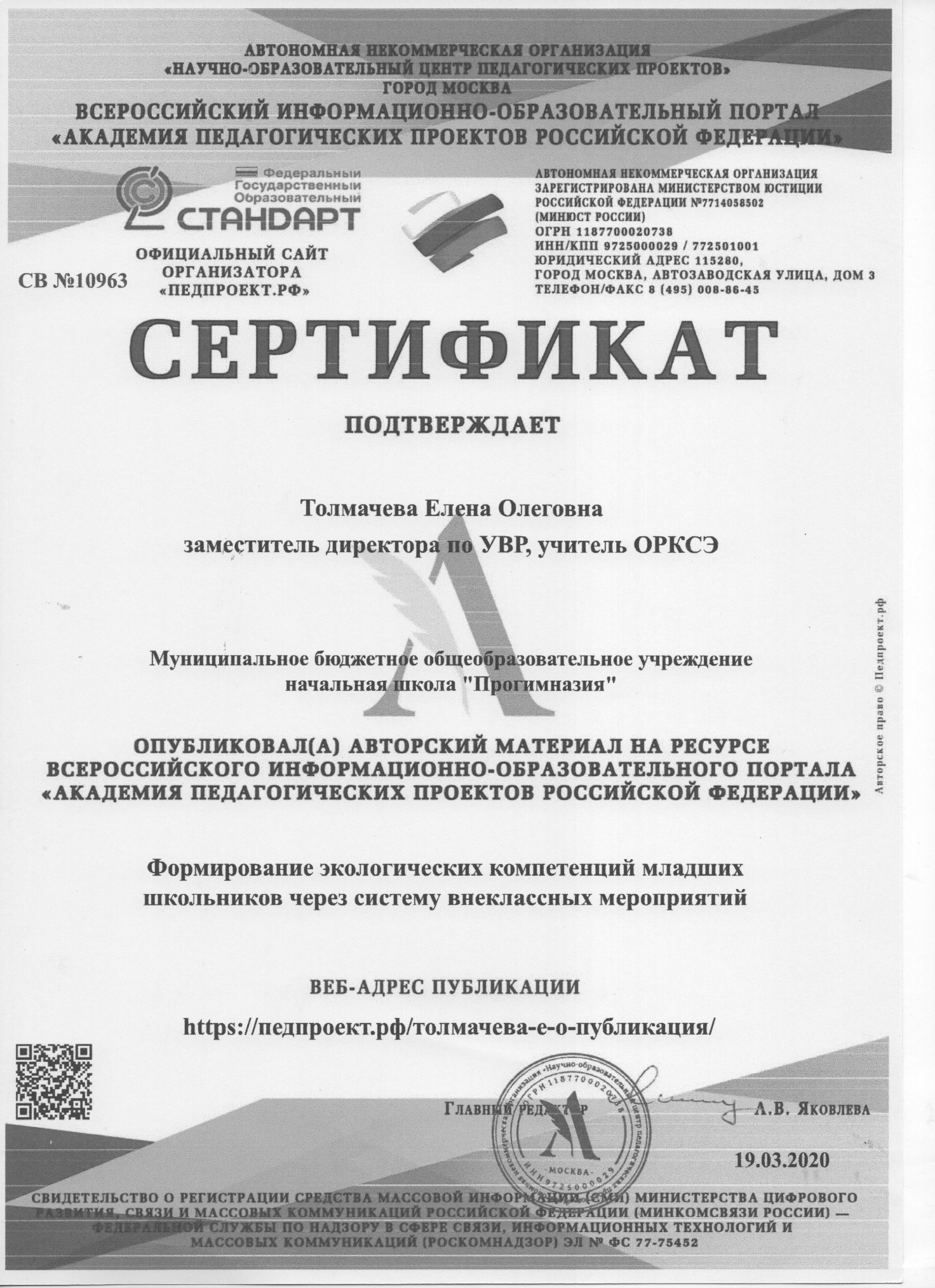 Квест «Тропа безопасности»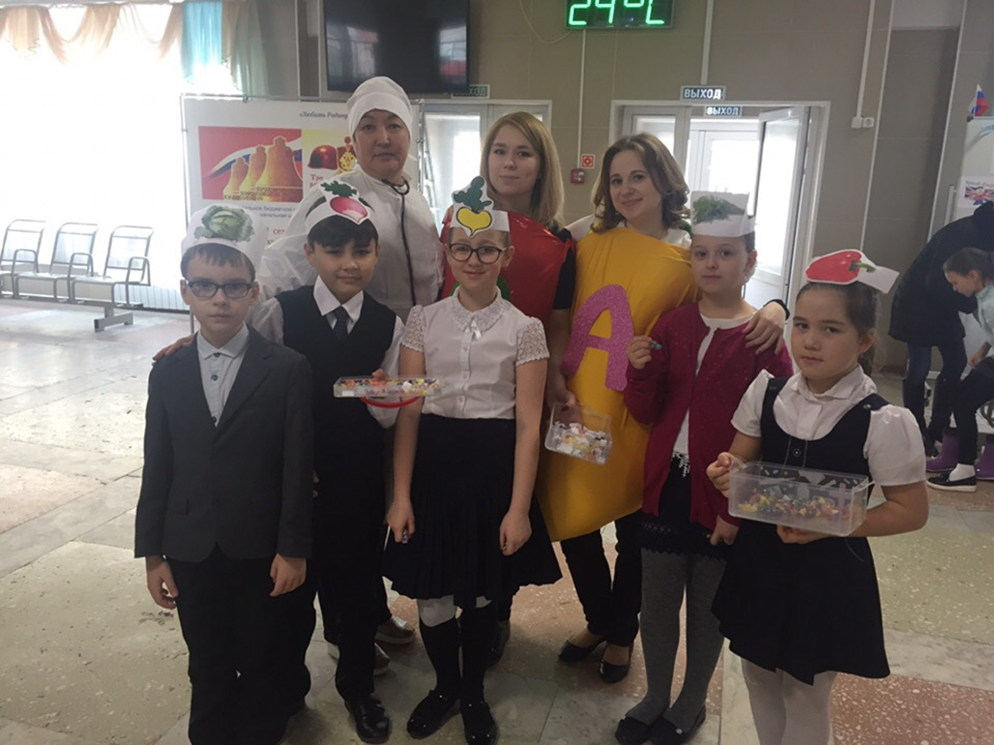 Подготовка к конференции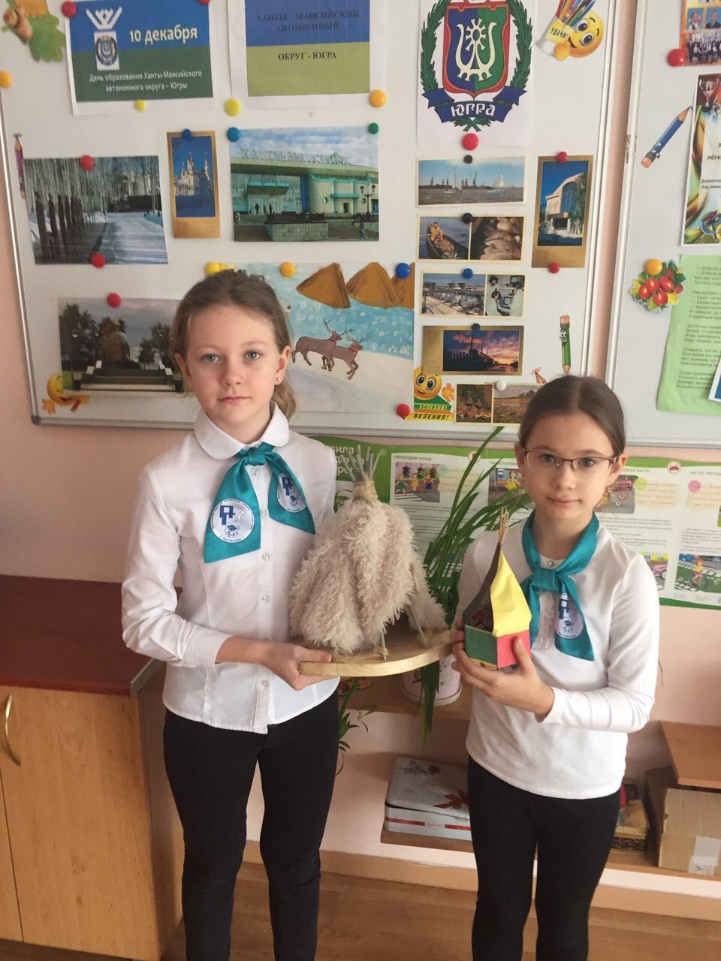 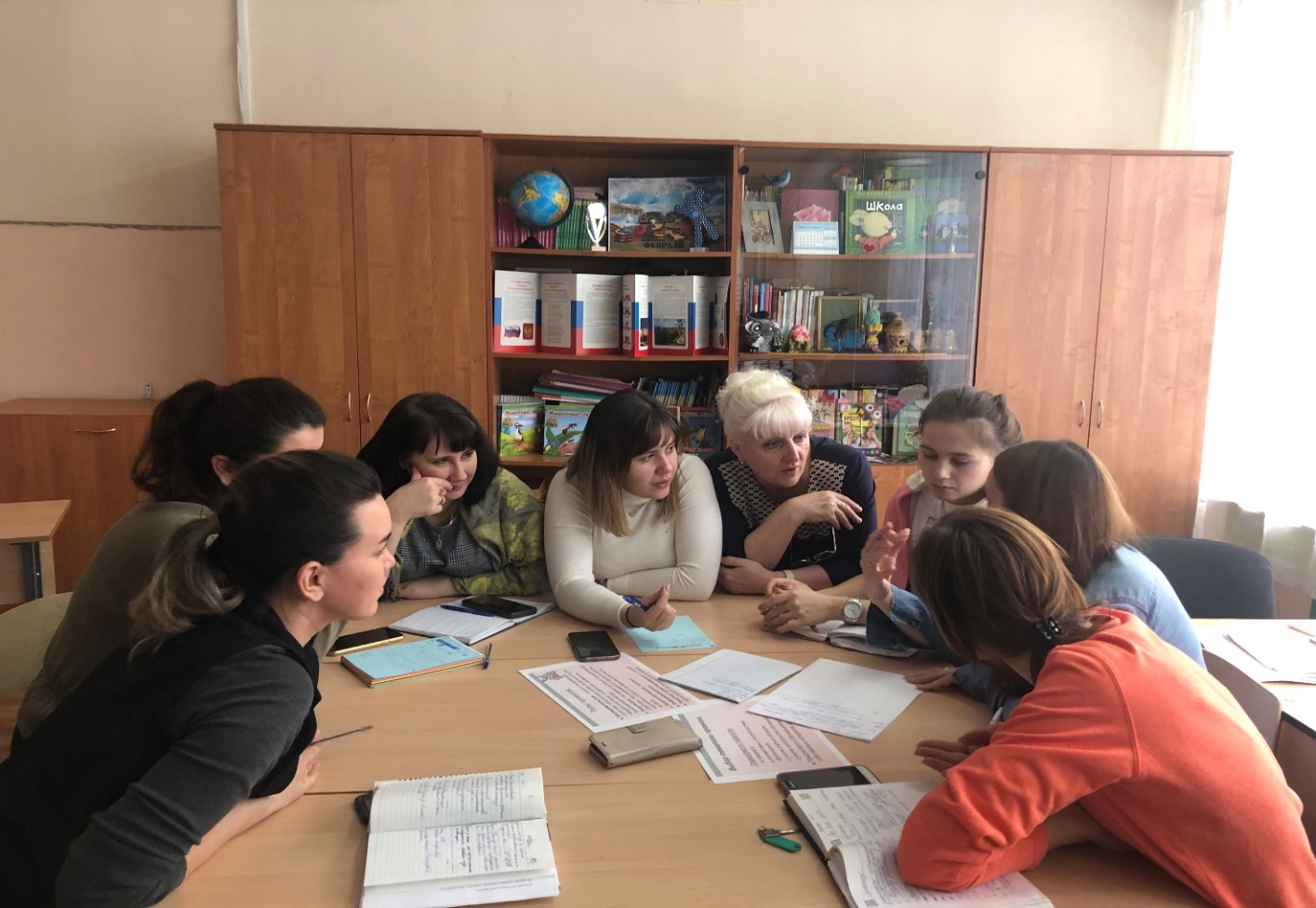 МУНИЦИПАЛЬНОЕ БЮДЖЕТНОЕОБЩЕОБРАЗОВАТЕЛЬНОЕУЧРЕЖДЕНИЕ НАЧАЛЬНАЯ ШКОЛАПРОГИМНАЗИЯ(МБОУ НШ «ПРОГИМНАЗИЯ»)ул. Лермонтова, 8/2, г. СургутТюменская область, Ханты-Мансийский автономный округ – Югра, 628400Тел. 52-00-49, тел./факс 52-00-48Е-mail: progimnazia@admsurgut.ruМероприятиеПланируемые результатыСрокиМесто проведенияОтветственныйПостоянно действующий семинар для педагогов: постановка цели, задач, определение исходных теоретических оснований, хода и планируемых результатов инновационной деятельности на тему (темы): «Экология. Здоровье. Безопасность»Понимание участниками семинара модели опытно-экспериментальной работы; постановка и решение индивидуальных задач по реализации программы и плана инновационной деятельности2019-2020;2020-2021МБОУ НШ «Прогимназия»Е.О. Толмачева, зам. директора по УВРОпределение критериев, показателей, способов мониторинга результатов. Мониторинг результатов Результаты входящей и итоговой диагностики, их описание и сравнение; представление в виде презентацииНоябрь, 2019Май, 2020,Май, 2021МБОУ НШ «Прогимназия»Педагоги школыПроведение мероприятий(указываются только ключевые)- заседание школьного экологического общества «Югорка»- Квест «Тропа безопасности»Представление результатов проведенных мероприятий на сайте сетевого партнерстваМай, 2020,Май, 2021МБОУ НШ «Прогимназия»Зам. директора по УВР, руководители МОПроведение межшкольных (городских, поселковых, сетевых) мероприятий на тему: Межшкольная научно-практическая конференция «Первые шаги в науку», секция «Экология».Краткое представление результатов мероприятия на сайте партнерства (фото и текст на 0,5 стр). МБОУ НШ «Прогимназия»Зам. директора по УВР, руководители МОПодготовка публикаций по результатам инновационной деятельностиНаучно-методическая статья (анализ проделанного, рекомендации для образования, перспективы) 2020-2021Зам. директора по УВРПодведение итогов работы (ее пролонгирование)ПедсоветАвгуст, 2020МБОУ НШ «Прогимназия»Администрация МБОУ НШ «Прогимназия»Отчетность 1) промежуточная2) итоговая1) перечень мероприятий, их педагогические результаты (презентация)2) то же + научно-методическая статья  1) май, 2020;2) май, 2021Администрация МБОУ НШ «Прогимназия»